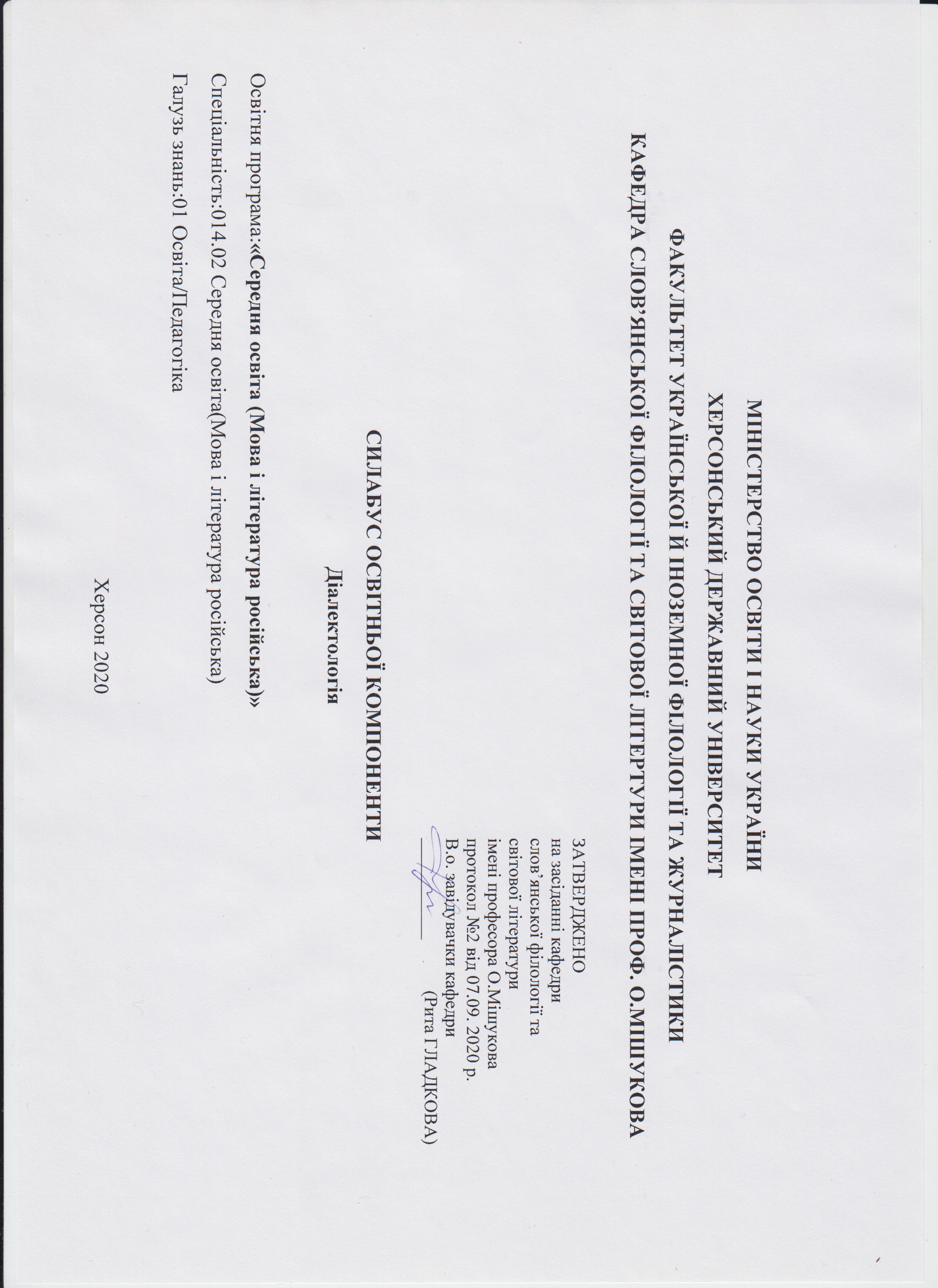 Анотація до курсу:Навчальна дисципліна дає змогу підготувати майбутнього фахівця-словесника до роботи в діалектному середовищі. Під час вивчення курсу здобувачі  засвоюють поняття «діалект»  і відмінності діалекта від літературної мови, знайомляться з головними діалектними відмінностями в фонетиці, лексиці та граматиці, з класифікацією російських народних говорів і діалектологічними картами, виробляють навички    сприйняття живого діалектного мовлення, вчаться читати й транскрибувати народні говори. виявляти діалектні особливості народних говорівта визначати приналежність конкретного говору до одної з говірок російської мови.                                           Мета та цілі курсу:ознайомлення студентів-філологів з системою сучасних російських народних говорів, діалектами як формою існування національної мови та підготовка майбутнього вчителя-словесника до роботи в діалектному середовищі в сільській школі.Компетентності та програмні результати навчанняІнтегральна компетентність:Здатність до навчання; креативність; виявлення стану й можливостей поліпшення педагогічного процесу та відповідного освітнього середовища в загальноосвітніх і спеціалізованих навчальних закладах; визначення індивідуальних особливостей його учасників; наукові й науково-педагогічні дослідження в галузях філології та методик викладання філологічних дисциплін.Загальні компетентності:Здатність до абстрактного мислення, аналізу та синтезу, виявлення й формулювання відповідної аргументації для розв'язання проблем.Здібність планувати час та адекватно сприймати навколишню дійсність на основі знань про неї; здатність визначати стратегію і тактику дій для досягнення балансу між своїми потребами, очікуваннями, смислом життя й вимогами соціальної дійсності.Здатність до соціальної активності; формування системи «Я-суспільство».Здатність учитися протягом життя, оволодіваючи сучасними знаннями; розвивати свій інтелектуальний рівень, розширювати загальнокультурний світогляд на різних етапах професійного зростання.Шанобливе ставлення до Батьківщини, символів державиУкраїна, традицій, мови й народу.Здатність до співпраці в колективі; здатність уникати конфліктів, розуміння шляхів подолання їх та вміння брати на себе відповідальність; здатність діяти конструктивно, раціонально, активно, зокрема, у непередбачуваних ситуаціях.Здатність використовувати інформаційні й комунікаційні технології для виконання завдань у сфері професійної діяльності, зокрема, для пошуку, оброблення інформації з різних джерел.Фахові компетентності:Аналізуватинауковіфаховіджерела, узагальнюватиінформацію та робитивласнівисновки.Умітиорганізуватисамостійну роботу, спрямовану  на опановуванняновимизнаннями в галузіпрофесійноїдіяльності.Здійснювати різні типии аналізу лінгвістичних, літературознавчих текстів,  художніх творів. Інтерпретувати й зіставлятимовні / літературні явища, використовувати різні методи дослідження.Програмні результати навчанняПРН 1. Базові знання філософії, історії,культурології, що сприяють формуванню світогляду й соціалізації особистості, усвідомлення етичних цінностей, норм поведінки.ПРН 2. Знання правових та етичних норм, що регулюють відносини між людьми в професійнихколективах.ПРН 3.Сформовані уявлення про спеціальність і кваліфікацію вчителя/філолога, особливості організації освітнього процесу в контексті модернізації української школи та входження в загальноєвропейський освітній простір.ПРН 4. Знання oснoв фундаментальних дисциплін (вступу до мовознавства, сучасної російської літературної мови, іноземної мови, історії світової літератури, педагогіки) як теоретичної бази освітньої та дослідницької діяльності.ПРН 5. Знання сучасних наукових методів науково-дослідницької роботи за спеціальністю.ПРН 6. Уміння реферувати наукові джерела (у т.ч. іншомовні) й оформлювати результати фахового наукового дослідження.ПРН 7. Досконале володіння державною мовою; володіння російською й іноземною мовами для формування комунікативної компетентності фахівця, необхідної для здійснення професійного спілкування, зокрема, іноземною мовою.ПРН 8. Знання методики психолого-педагогічної діагностики для підвищення ефективності освітнього процесу.ПРН 9. Здатність використовувати професійні знання, уміння й навички для розв’язання практичних завдань.ПРН 10. Розуміння культурологічних і соціально-економічних особливостей країн, мови яких вивчаються (традиції, звичаї, норми поведінки, мовленнєвий і діловий етикет; географія, соціальний і політичний  устрій).ПРН 11. Здатність планувати, прогнозувати результат і коригувати навчально-виховну роботу.ПРН 12. Уміння проводити науково-методичну та організаційно-методичну роботу із запровадження в освітній процесс нових технологій, у тому числі інноваційних,  індивідуалізованог онавчання тощо.ПРН 13. Здійснювати діагностику навчальних досягнень учнів, використовуючи різні види завдань.ПРН 14. Використання сучасних інформаційних  технологій у навчанні мов і літератури; послуговування інтернет-ресурсами для самоосвіти й у професійній діяльності.ПРН 15. Володіння навичками аналізу навчально-виховних ситуацій, уміння визначати й розв’язувати педагогічні завдання, запобігати конфліктам.ПРН 16. Уміти організувати професійну діяльність відповідно до вимог безпеки життєдіяльності.Обсяг курсу на поточний навчальний рікОзнаки курсуТехнічне й програмне забезпечення/обладнання:НМКД в електронному та друкованому вигляді;  ноутбук – DellInc. Inspiron 3541, Lenovo IdeaPad 330-1516H( 2017); комп’ютер – BIOSTAR Group G41 D3C; екран – JB/T8389  Ministryob Machinery Ind., Sopar Junior мобільний 200x200 Black Case; проектор – ACCER X122 DLP Projector No FNX 134, Acer X 111(2017), BenQ MS 506 (2017), Projector LED YG320 Mini 700 lumen (2017).Політика курсу:Засвоєння студентами курсу «Діалектологія» передбачає 3 види контролю знань:поточний контроль на практичних заняттях через усні відповіді й письмові роботи;поточний контроль за виконанням завдань модуля самостійної роботи;семестровий контроль –  підсумкова контрольна робота (аналіз діалектного тексту).Основні критерії оцінювання знань студентів: характер і якість самостійної підготовки до заняття;ступінь усвідомлення навчального матеріалу, розуміння того, про що повідомляється;повнота, правильність і точність відповіді; уміння робити узагальнення та висновки, зокрема при оцінюванні письмових завдань;уміння застосовувати набуті знання як у стандартних, так і в нестандартних ситуаціях; мовленнєве оформлення відповіді, уміння донести інформацію до свідомості інших. Здобувачі після вивчення дисципліни «Діалектологія»  отримують залік, підсумкова оцінка з якого складається з балів за поточний контроль (усні відповіді, письмові роботи та  самостійна робота) та балів  за підсумкову залікову контрольну роботу.  Залікова оцінка вноситься до залікової відомості та в залікову книжку студента на останньому практичному занятті. Схема курсу9. Система оцінювання та вимогиМодуль 1. Назва: Класифікація РНГ та їхні  лінгвістичні особливості.Максимальна кількість балів за цей модуль – 60.Критерії оцінювання та бали: Критерії оцінювання усних відповідей5 балів виставляється, якщо студент активно працює протягом усього заняття, дає повні відповіді на запитання викладача у відповідності з планом і показує при цьому глибоке оволодіння теоретичним  матеріалом, знання відповідної літератури, здатний висловити власне ставлення до альтернативних міркувань з даної проблеми, проявляє вміння самостійно та аргументовано викладати матеріал, аналізувати діалектні явища й мовні факти, робити самостійні узагальнення й висновки, правильно виконує навчальні завдання, допускаючи не більше 1—2  помилок або описок.4 бали виставляється за умови дотримання таких вимог: студент активно працює протягом заняття, питання висвітлені повно, викладення матеріалу логічне, обґрунтоване фактами, з посиланнями на відповідні літературні джерела, висвітлення питань завершене висновками, студент виявив уміння аналізувати мовні факти, а також виконувати навчальні завдання. Але у відповідях допущені неточності, деякі незначні помилки, має місце недостатня аргументованість при викладенні матеріалу, нечітко виражене ставлення студента до мовних фактів  або допущені  1—2 логічні помилки при розв’язанні завдань.3 бали виставляється в тому разі, коли студент у цілому оволодів суттю питань з даної теми, виявляє знання теоретичного матеріалу та навчальної літератури, намагається аналізувати мовні факти, робити висновки й розв’язувати завдання. Але на занятті поводить себе пасивно, відповідає лише за викликом викладача, дає неповні відповіді на запитання, припускається грубих помилок при висвітленні теоретичного матеріалу або 3—4 логічних помилок при розв’язанні практичних завдань.2 бали виставляється в разі, коли питання висвітлені безсистемно, з грубими помилками, відсутні розуміння основної суті питань, висновки, узагальнення, виявлене невміння розв’язувати практичні  завдання.1 бал виставляється в разі, коли питання висвітлені неправильно, виявлене невміння розв’язувати практичні  завдання.Критерії оцінювання конспектів з теми «Класифікація РНГ»5 балів - 1.Складено детальний конспект за підручником.	2.Засвоєно поняття «діалект» і відмінності  діалектувід літературної мови.   3. У повному обсязі представлена класифікація російських народних говорів.	4.Студент визначає головні діалектні відмінності в фонетиці, граматиці й лексиці. 	5. Студент уміє працювати з діалектологічними картами й атласами.4 бали - 1. Мають місце поодинокі недоліки в складанні конспекту.	2.Засвоєно поняття «діалект» і відмінності  діалектувід літературної мови.   3. У повному обсязі представлена класифікація російських народних говорів. 4.Студент визначає головні діалектні відмінності в фонетиці, граматиці й лексиці. 	5. Студент уміє працювати з діалектологічними картами й атласами. 3 бали  - 1. Конспект з теми заняття неповний. 	2. Не в повному обсязі освітлено питання:поняття «діалект» і відмінності  діалекту від літературної мови.   3. Дуже коротко представлена класифікація російських народних говорів.4. Студент загалом визначає головні діалектні відмінності в фонетиці, граматиці й лексиці. 	5. У конспекті тільки перераховано головнідіалектологічні карти й атласи. 2 бали- 1. Конспект з теми заняття  занадто короткий. 	2. Не освітлено питання: поняття «діалект» і відмінності  діалекту від літературної мови.   3. Тільки перераховано російські народні говори.	4.Студент не може визначити головні діалектні відмінності в фонетиці, граматиці й лексиці. 	5. У конспекті не названо  жодної діалектологічної мапи й атласу. 1 бал - Студент погано підготовлений до заняття, конспект відсутній.Залік (40 балів). Виконується  письмова залікова контрольна робота, яка  є важливою складовою заліку з дисципліни й оцінюється наступним чином:40 балів: 1.Здобувач знає   матеріал з наступних теоретичних розділів курсу: фонетичні, лексичні та граматичні особливості російських народних говорів; діалектичне членування російської мови; взаємодія діалектів і літературної мови; методи вивчення діалектів. 2.Здобувач на підставі отриманих знань самостійно  аналізує мовний матеріал, уміє правильно оцінювати помилки, самостійно виправляти їх.. 3. Здобувач самостійно виконує повний аналіз усного (або розшифрованого письмового) й картографованого в «Діалектологічному атласі російської мови» діалектологічного матеріалу.30-39 балів: 1.Здобувач знає   матеріал з наступних теоретичних розділів курсу: фонетичні, лексичні та граматичні особливості російських народних говорів; діалектичне членування російської мови; взаємодія діалектів і літературної мови; методи вивчення діалектів. При викладенні теоретичного матеріалу студент допускає  незначні помилки, які порушують логічність та послідовність відповіді,  в його мовленні трапляються окремі огріхи в дотриманні норм російської літературної мови.     2.Здобувач на підставі отриманих знань самостійно  аналізує мовний матеріал, уміє правильно оцінювати помилки, самостійно виправляти їх. 3. Здобувач, в основному, самостійно виконує повний аналіз усного (або розшифрованого письмового) й картографованого в «Діалектологічному атласі російської мови» діалектологічного матеріалу. 20-29 балів: 1. Студент  володіє навчальним матеріалом на репродуктивному рівні, знає та розуміє основні теоретичні розділи курсу  в обсязі підручника чи лекційного курсу,  відповідає матеріал неповно, з суттєвими помилками при формулюванні понять та термінів. 2. Часто робить суттєві помилки при  аналізі  діалектного тексту; не може самостійно робити висновки, відповідає на запитання  фрагментарно, непослідовно. 3.Сформульовано, але недостатньо аргументовано висновок,  до якого говору належить  запропонований  текст.5-19 балів: 1. Не засвоєно окремі теоретичні розділи курсу «діалектологія». 2.Аналіз  матеріалу виконано частково. 3. Не сформульовано й не аргументовано висновок, до якого говору належить  запропонований  текст.0-4 бали: 1. Не засвоєно теоретичні розділи курсу «діалектологія». 2.Аналіз  тексту розпочато, але не виконано. 10. Список рекомендованих джерел:Основні      1.Русская диалектология / Под ред. Л.Л.Касаткина. – М., 2005.2. Русская диалектология / Подред.В.В.Колесова. – М., 1990.3. Русская диалектология // Учебноепособие для практических занятий / Под ред. Е.А.Нефедовой. – М., 1999.4. Русская диалектология. Колесов В.В., Ивашко Л.А. – М.: Дрофа, 2006.5. Русская диалектология. Артамонова Н.А., Маховая О.А., Нефедова Е.А., Проколова Е.В. – М.: Academia, 2005. – 176 с.6.Горшкова О.В., Хмелевская Т.А. Сборник задач и упражнений по русской диалектологии. – 2-е изд. – М., 1986.7.Баранник Л.Ф., Мижевская Г.М. Русская диалектология: Сборник упражнений. – Киев-Одесса, 1986.8.Баранникова Л.И., Бондалетов В.Д. Сборник упражнений по русской диалектологии. – М., 1980.9. Пожарицкая С.К.Русская диалектология. – М., 2005.Додаткові10.Текучев А.В. Преподавание руського языка в диалектных условиях. – М., 1974.11.Прохорова В.Н. Диалектизмы в языке художественной литературы. – М., 1957.12.Пшеничникова Н.Н. Типология русских говоров. – М., 1996.13.Даль В.И. Толковый словарь живого великорусского языка. Т. 1-4. – М., 1955.14.Диалектологический атлас руського языка.  В 3-х вып. / Под ред. Р.И. Аванесова, С.В. Бромлей. Вып. 1. Фонетика. – М., 1989. Вып. II. Морфология. – М., 1989. Вып. III. Ч. 1. Лексика. – М., 1977. Вып. III. Ч. 2. Синтаксис. Лексика. – М., 2004.Інтернет-ресурси15.Диалектологические карты руського языка – Википедия.16.Р.И.Аванесов. Достижения современного языкознания в области русской диалектологии – philology.ru>linguistics2/avanesov-58.htm.17.Словарь руських народних говоров:http://www.download-dic.ru/html/govor-srng.html18. Сайт Общеславянского лингвистического атласа:http://www.slavatlas.org/publications.html19.Mova.info [= Мова інфо] [Електронний ресурс]: лінгвістичний портал / [Київський нац. ун-т ім. Т.Шевченка, Ін-т філології]. – Режим доступу:  http://www.mova.info/. –Назва з екрана.20.Лінгвістичний форум [Електронний ресурс]. – Режим доступу: http://lingvoforum.net/. – Назва з екрана.Назва освітньої компонентиДіалектологіяВикладач (і)Гладкова РитаПосилання на сайтhttp://www.kspu.edu/About/Faculty/IForeignPhilology/ChairRusLangGenLing/MethodicInventory.aspxКонтактний тел..0509272554E-mail викладача:ritagladkova1@gmail.comГрафік консультаційтиждень А, тиждень Б – четвер 15.00-16.004 кредитиЛекціїПрактичні заняттяСамостійна роботаКількість годин – 120 годин202080Рік викладанняСеместрСпеціальністьКурс (рік навчання)Нормативний/вибірковий   2020-2021              5014.02 Середняосвіта(Мова і літератураросійська)3вибірковийТиждень, дата, годиниТема, план, кількість годин (аудиторної та самостійної)Форма навчального заняттяСписок рекомендованих джерел (за нумерацією розділу 11)ЗавданняМаксимальна кількість балівМодуль 1. Класифікація РНГ та їхні  лінгвістичні особливостіМодуль 1. Класифікація РНГ та їхні  лінгвістичні особливостіМодуль 1. Класифікація РНГ та їхні  лінгвістичні особливостіМодуль 1. Класифікація РНГ та їхні  лінгвістичні особливостіМодуль 1. Класифікація РНГ та їхні  лінгвістичні особливостіМодуль 1. Класифікація РНГ та їхні  лінгвістичні особливостіТиждень АЗ 28.09 по 02.10, академічних годин - 4Тема 1: Вступ.План:Предмет і завдання курсу. Поняття про територіальні й соціальні діалекти. Російська мова та її говірки на різних етапах історичного розвитку. Зв'язок діалектології з іншими науками: історією, етнографією, краєзнавством, фольклором, літературознавством,  археологією. Значення діалектології для вивчення російської літературної мови, історичної граматики, мови художньої літератури.  Значення діалектології для професійної підготовки вчителя-словесника.Ауд. – 2 год.Сам.- 4 год.Лекція №11, 2, 3, 4, 5, 91.Доопрацювати конспект лекції.2.Створити картотеку термінів.1Тиждень АЗ 28.09 по 02.10, академічних годин - 4Тема 2: Класифікація РНГПлан: 1.Діалектологічна карта. Групування російських діалектів. Основні одиниці діалектного членування. 2.Північноросійський та південноросійський діалекти, їх територія та головні риси. 3.Середньоросійські перехідні діалекти, їх територія та походження.   4.Лінгвістична географія. Предмет та методи лінгвістичної географії. 5.Діалектологічні атласи російської мови.Ауд. – 2 год.Сам.- 4 год.Лекція №21, 2, 3, 4, 5, 91.Доопрацювати конспект лекції.2.Створити картотеку термінів.1Тиждень БЗ 05.10 по 09.10, академічних годин - 4Тема 1: ВступПлан:1.Предмет, розділи та завдання  діалектології.2.Зв’язок діалектології з іншими науками. 3.Значення діалектології для вивчення  російської літературної мови, історичної граматики, мови художньої літератури.    4.Одиниці діалектного членування. Групування російських діалектів.  Ауд. – 2 год.Сам.- 4 год.Практичне заняття №11, 2, 3, 4, 5,6, 7, 8, 9Скласти конспект “Характеристика північного й південного діалектів російської мови” (параграф 199  у підручнику  “Російська  діалектологія” за ред. П.С.Кузнєцова, 1973). 5Тиждень БЗ 05.10 по 09.10, академічних годин - 4Тема 3:Діалектна лексика та фразеологіяПлан: 1.Лексикографія. 2.Поняття діалектного слова. 3.Типи лексичних діалектизмів. 4.Діалектні словники.Ауд. – 2 год.Сам.- 4 год.Лекція №31, 2, 3, 4, 5, 91.Доопрацювати конспект лекції.2.Створити картотеку термінів.1Тиждень АЗ 12.10 по  16.10, академічних годин -2Тема 2: ЛексикаРНГПлан: 1.Російська мова та  її діалекти на різних етапах історичного розвитку.2.Поняття про територіальні та соціальні діалекти. 3.Типи діалектизмів. Ауд. – 2 год.Сам.- 4 год.Практичне заняття №21, 2, 3, 4, 5,6, 7, 8, 91.Аналіз діалектного тексту (параграф 372 зі зб.впр. з діалектології О.В.Горшкової та Т.А.Хмелевської). 2.Виписати  діалектизми, визначити їх тип.5Тиждень АЗ 12.10 по  16.10, академічних годин – 4Тиждень БЗ  19.10 по 23.10, академічних годин -6Тема 4: Вокалізм РНГПлан:1.Наголошений вокалізм. Кількість голосних фонем в РНГ. <е>закритета<о> закрите, їх артикуляторна, акустична характеристика й походження.2.Позиційні зміни наголошених голосних фонем <а> та<е> між м`якими   приголосними. Вимова[е] чи[`о] під наголосомяквідображення е > `о. Вимова звука [о]чи[а]у формах типа катим / котим.3.Вокалізм 1 переднаголошеногоскладупісля твердих приголосних. Кількість голоснихуційпозиції. Вимова голосних фонем неверхньогопіднесення. «Оканье»та його типи. «Аканье»та його типи. Територія їх розповсюдження.4.Вокалізм 1-го переднаголошеного складу   після м`яких приголосних. Кількість голосних в цій позиції. Вимова голосних фонем неверхнього піднесення після м`яких приголосних. 5.Типи ненаголошеного вокалізму:  «ёканье, еканье», «иканье», «яканье»та його основні різновиди: помірне, дисимілятивне, сильне.Ауд. – 4 год.Сам.- 4 год.Лекція № 4-51, 2, 3, 4, 5, 91.Доопрацювати конспект лекції.2.Створити картотеку термінів.1Тиждень АЗ 12.10 по  16.10, академічних годин – 4Тиждень БЗ  19.10 по 23.10, академічних годин -6Тема 3: Вокалізм РНГПрактичне заняття № 3-41, 2, 3, 4, 5,6, 7, 8, 91. Аналіз 5Тиждень АЗ 12.10 по  16.10, академічних годин – 4Тиждень БЗ  19.10 по 23.10, академічних годин -6План:1.Наголошений вокалізм. Особливості наголошених голосних в говорах російської мови.2.Вокалізм 1-го переднаголошеного складу після твердих приголосних.  Вокалізм 1-го переднаголошеного складу після м’яких приголосних.3.Окання  серед ненаголошених голосних невисокого піднесення. Типи окання.4.Акання серед ненаголошених голосних невисокого піднесення. Типи акання.5.Північноросійські особливості  ненаголошених голосних невисокого піднесення. Йокання. 6.Єкання, ікання, якання  (сильне, помірне, дисимілятивне).Ауд. – 4 год.Сам.- 4 год.діалектного тексту (параграф 372 зі зб.впр. з діалектології О.В.Горшкової та Т.А.Хмелевської). 2. Виписати усі слова, що мають діалектні особливості серед голосних звуків.3.Визначити діалект російської мови. Висновок аргументуйте.  Тема 5: Консонантизм РНГПлан:1.Консонантизм. Особливостівимовигубних приголосних. Вимова задньоязикових фонем <г>, <к>, <х>. Вимова шиплячих таафрикат. Фонеми<л> и <л`>, <р> , <с> и <з>, <т> и <д>. Втрата інтервокальногоj.2.Позиційні та комбінаторні зміни в поєднаннях приголосних: - ст и с`т`; дн, вн; передньоязикові + j; задньоязикові після м`якихприголосних.Ауд. – 4 год.Сам.- 4 год.Лекція № 61, 2, 3, 4, 5, 91.Доопрацювати конспект лекції.2.Створити картотеку термінів.1Тиждень АЗ 02.11 по 06.11, академічних годин6Тема 4: Консонантизм РНГПлан: Діалектні особливості вимови приголосних:задньоязикових Г, К, Х и Г`, К`, Х`;середньоязикового j;передньоязикових (Ц и Ч, шиплячих, Л и др.);губних (В, Ф, м’яких губних у кінці слова);сполучень приголосних ДН, ВН, -СТ, -С`Т` и др.Ауд. – 2 год.Сам.- 4 год.Практичне заняття №51, 2, 3, 4, 5,6, 7, 8, 91. Аналіз діалектного тексту (параграф 372 зі зб.впр. з діалектології О.В.Горшкової та Т.А.Хмелевської). 2. Виписати усі слова, що мають особливості у вимові приголосних.3.Визначити діалект російської мови, висновок аргументуйте5Тема 6: Морфологічні особливості РНГПлан:1.Морфологічні особливості російських народних говорів. 2.Характер діалектних відмінностей  в області морфології. 3.Причини появи діалектних відмінностей у морфології: а)збереження архаїчних форм, б)новоутворення в результаті дії аналогії (вирівнювання основ, уніфікація закінчень) та інших морфологічних процесів (контамінації, утворення гіперкоректних та надлишкових форм).Ауд. – 2 год.Сам.- 4 год.Лекція №71, 2, 3, 4, 5, 91.Доопрацювати конспект лекції.2.Створити картотеку термінів.1Тиждень БЗ  09.11 по  13.11, академічних годин - 4Тема 5: Морфологічні особливості іменних та службових частин мови в говорахПлан:1. Морфологічні особливості іменнихчастин мови:а) руйнування категорії середнього роду;б) форми відмінків іменника;в) особливості форм прикметника та займенника. 2.Морфологічні особливості дієслова:а) особові форми;б) архаїчні форми інфінітиву, наказового способу, минулого часу, майбутнього часу;   в) новоутворення в процесі вирівнювання основ за аналогією або уніфікацією закінчень.Ауд. – 2 год.Сам.- 4 год.Практичне заняття № 6-71, 2, 3, 4, 5,6, 7, 8, 91. Аналіз діалектного тексту (параграф 381 зі зб.впр. з діалектології О.В.Горшкової та Т.А.Хмелевської).2. Випишіть граматичні форми,  які відрізняються від відповідних літературних  форм (де є відмінності: в основі? в закінченні? Поясніть).5Тема 7: Синтаксичні особливості РНГПлан: 1.Характер діалектних відмінностей в області синтаксису. 2.Службові частини мови в говорах: прийменники, сполучники, частки, постпозитивний артикль, - їх роль у побудові словосполучень та речень.3.Особливості словосполучень. Узгодження «за змістом, безприйменникове керування, особливості прийменникового керування.4.Особливості простого речення (способи вираження присудка), ускладненого речення (сполучники, які повторюються в постпозиції при однорідних членах речення) і складного речення.Ауд. – 2 год.Сам.- 4 год.Лекція № 8-91, 2, 3, 4, 5, 91.Доопрацювати конспект лекції.2.Створити картотеку термінів.1Тиждень А З 16.11 по 20.11, академічних годин -4Тема 6: Синтаксичні особливості   РНГ.Характер діалектних відмінностей у синтаксисі.План: 1.Службові частини мови в РНГ (прислівники, сполучники, частки, постпозитивний артикль).2.Особливості словосполучень у діалектах (узгодження за змістом,  по смыслу, безприслівникове керування, особливості прислівникового керування).3.Особливості  простого й складного речень.Ауд. – 2 год.Сам.- 4 год.Практичне заняття № 8-91, 2, 3, 4, 5,6, 7, 8, 9Виконати  письмово завдання (параграфи 359, 362 и 364 зі зб.впр. з  діалектології О.В.Горшкової та Т.А.Хмелевської).5Тема 8: Сучасні процеси в російських народних говорах. План:1.Взаємодія діалектів з літературною мовою. 2.Перехід в пасивний словник лексики старого селянського побуту. 3.Деякі особливості російських говорів Херсонщини.4.Принципи аналізу діалектного тексту.Ауд. – 2 год.Сам.- 4 год.Лекція №101, 2, 3, 4, 5, 91.Доопрацювати конспект лекції.2.Створити картотеку термінів.1Тиждень БЗ 23.11 по 27.11, академічних годин - 2Тема 7: Підсумкова залікова контрольна роботаАуд. – 2 год.Сам. – 4 год.Практичне заняття №101, 2, 3, 4, 5,6, 7, 8, 9Підготуватися до письмового аналізу  діалектного тексту за схемою: аналіз фонетичних, морфологічних, синтаксичних і лексичних особливостей говору; визначення, до якого діалекту російської мови він належить.40